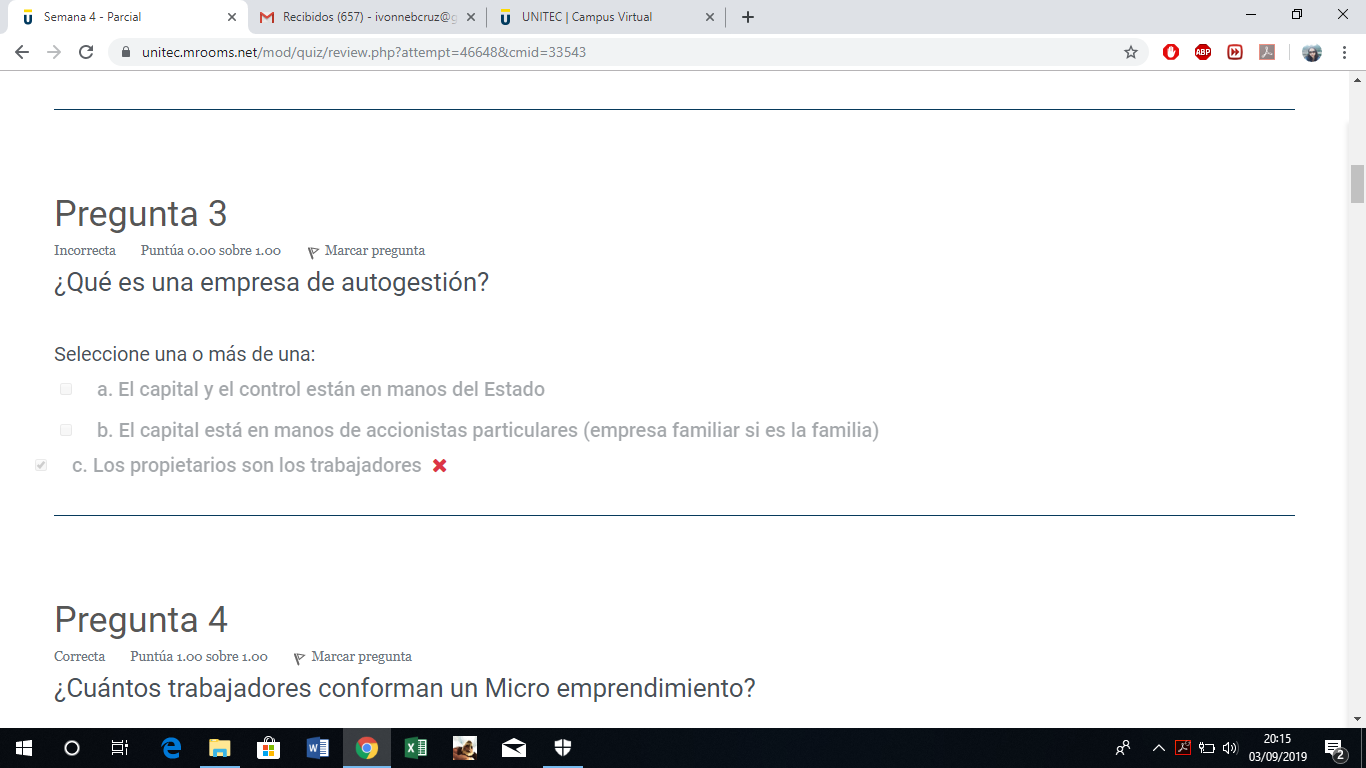 MATERIAL RECURSO EDUCATIVO SEMA 4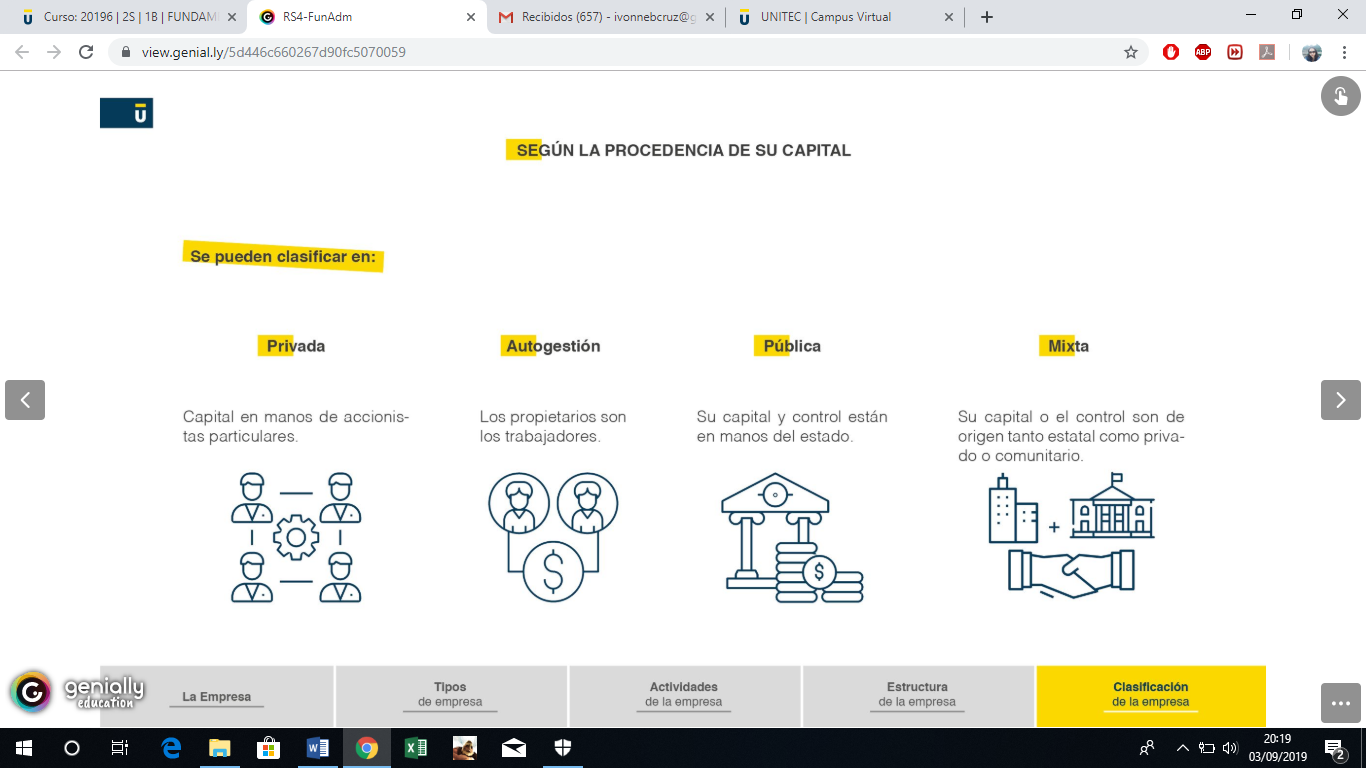 